A D V A C A Mimaging the UnseenTo:	Institute of Experimental and Applied PhysicsCzech Technical University in Prague Czech RepublicDate: 23rd of May 2022Quotation number: 22088Subject: Repair of WidePIX 5x10Description of repair:AlteraBoards - diagnostics / replacement; InterfaceBoards - diagnostics - OK;Rows - diagnostics / 3rd row of NOK - disassembly; Wirebonding fix on the 3rd line - build / alignment; Bias - dignostika / correction;CompletionNotes: The price does not include VAT or sales tax.Terms of PaymentThe term of payment is 30 days from the date of invoice. Administration and payment of the value added tax (VAT) and any other taxes or fees required by local authorities are responsibility of the purchaser.ScheduleThe lead-time is estimated based on current stock of sensors, other key camera parts and lead times of our suppliers. The actual lead-time at the date of purchase order may change.ADVACAM Oy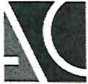 Tietotie 3, 02150 Espoo FinlandADVACAM• imaging the UnseenShould you have any questions please do not hesitate to contact us.The purchase order should be addressed to:ADVACAM s.r.oBusiness ID: 01732731; VAT No.: CZ01732731U Pergamenky 12, CZ 170 00, Prague 7, Czech Republic+420 608 605 533 tomas.hofbauer@advacam.comADVACAM Oy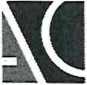 Tietotie 3, 02150 Espoo FinlandTotal price5 600 €